               DZIENNIK PRAKTYK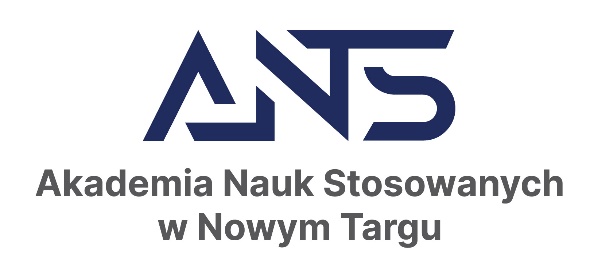 INSTYTUT NAUK SPOŁECZNYCHKIERUNEK BEZPIECZEŃSTWO NARODOWEUwagi: Student uzupełnia rubryki zaznaczone na żółto oraz numery stronDane dotyczące praktykiKARTA PRAKTYKIPodpis opiekuna  z ramienia ANS 3……………………………………………..SPECJALNOŚĆ ………………………..SPECJALNOŚĆ ………………………..SPECJALNOŚĆ ………………………..STUDIA PIERWSZEGO STOPNIAImię i nazwisko ……………………………Imię i nazwisko ……………………………Imię i nazwisko ……………………………Nr albumu ………………Nazwa praktyki (z planu studiów)……………………………………..Liczba godzin praktyk (z planu studiów)……………..Semestr studiów (z planu studiów)……………..Rok akademicki…………………………………..Miejsce odbywania praktyki (nazwa zakładu pracy, adres)DataDataMiejsce odbywania praktyki (nazwa zakładu pracy, adres)rozpoczęcia praktyki (podpis i pieczęć)zakończenia praktyki (podpis 
i pieczęć)Opinia opiekuna praktyk z ramienia zakładu pracy (należy wypełnić po zakończeniu praktyki przez studenta):Data i podpis ……………………………………………………..Opinia opiekuna praktyk z ramienia zakładu pracy (należy wypełnić po zakończeniu praktyki przez studenta):Data i podpis ……………………………………………………..Opinia opiekuna praktyk z ramienia zakładu pracy (należy wypełnić po zakończeniu praktyki przez studenta):Data i podpis ……………………………………………………..Ocena, data,  podpis opiekuna praktyk z ramienia ANS w Nowym Targu:Akceptacja Dyrektora ISAkceptacja Dyrektora ISImię i nazwisko ……………………………Imię i nazwisko ……………………………Imię i nazwisko ……………………………Imię i nazwisko ……………………………Nr albumu ………………Semestr studiów ……….Pełna nazwa i adres zakładu pracy (pieczęć)Pełna nazwa i adres zakładu pracy (pieczęć)Pełna nazwa i adres zakładu pracy (pieczęć)Pełna nazwa i adres zakładu pracy (pieczęć)Pełna nazwa i adres zakładu pracy (pieczęć)Pełna nazwa i adres zakładu pracy (pieczęć)Lp.DataLiczba godzinOpis czynnościOpis czynnościPodpis osoby nadzorującej przebieg praktyki Suma liczby godzin:Suma liczby godzin: